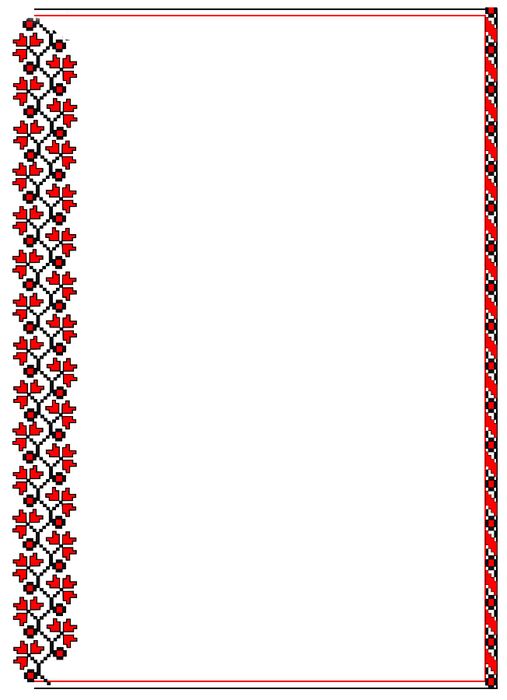 КЗО «Дніпропетровський навчально-реабілітаційний центр №1» ДОРКонспект уроку З форомуванння навичок письмана тему: «Письмо буквосполучення Дж,дж»Підготувала:Вчитель-дефектологНікітіна Я.О.Дніпро, 2022 р.Тема: Письмо буквосполучень дж, Дж. Побудова речень. Списування котротких слів, речень, поданих друкованим шрифтом. Формування і розвиток навички письма.Мета : навчати дітей правильно поєднувати букви у сполученнях дж, Дж; закріплювати вміння правильно вимовляти звук [дж]; Вчити учнів правильно передавати звук [дж] буквосполученням "дж" на письмі; вправляти учнів у вимові слів зі звуком [дж], читанні й письмі слів з буквосполученням, вдосконалювати навички списування речень, поданих друкованим шрифтом; розвивати фонематичний слух; виховувати інтерес до вивчення української мови.Обладнання:  дошка, індивідуальні картки, картки з малюнками.ХІД УРОКУІ ОРГАНІЗАЦІЙНИЙ МОМЕНТВправа «Настрій»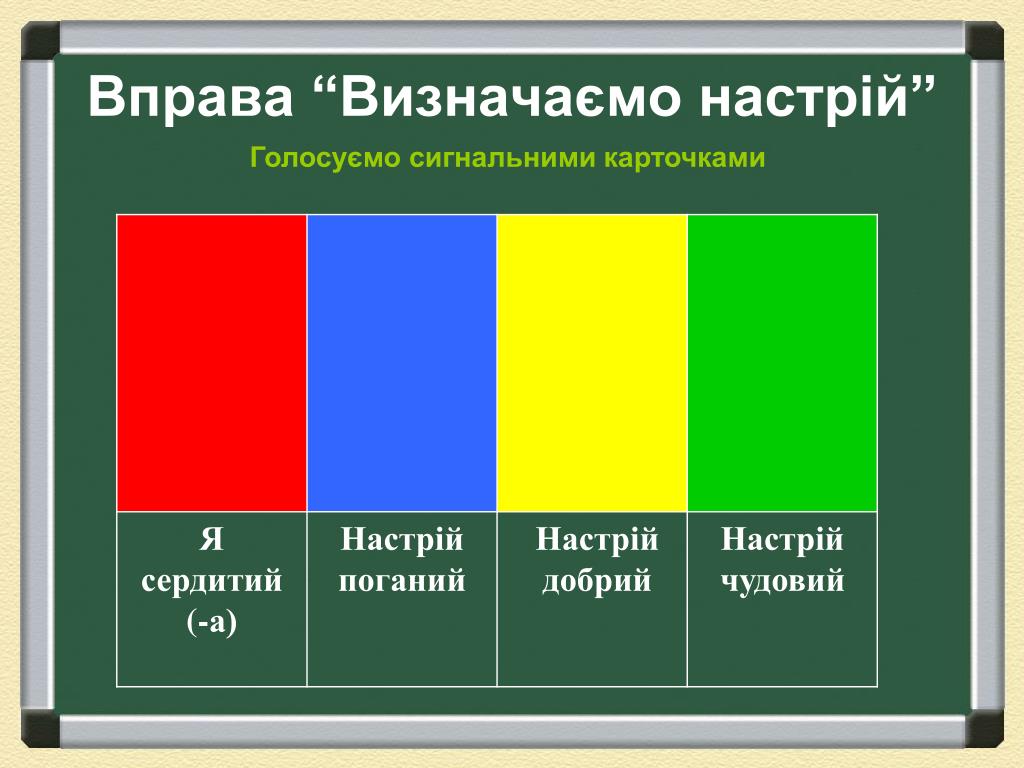 ІІ АКТУАЛІЗАЦІЯ ОПОРНИХ ЗНАНЬ УЧНІВ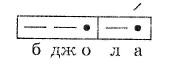 1. Звуко-буквений аналіз слова,— Відгадайте, хто це.До квітки лечу, Лечу-дзижчу, Джум-джум-джу-джу! Як звуть — не скажу.(Бджола)- Скільки складів у слові бджола! Який із них наголошений?- Назвіть і схарактеризуйте звуки слова, заповніть схему. Скільки звуків у слові?- Позначте звуки відповідними буквами. Як позначаємо на письмі звук [дж]? Порівняння вимови слів зі звуком (дж  і без нього)джем — жито               бджола — жовтіти             сиджу — сидять2. Швидкочитання слів із буквосполученням дж.ІІІ ПОВІДОМЛЕННЯ ТЕМИ І ЗАВДАНЬ УРОКУСьогодні ми будемо писати буквосполучення дж, Дж окремо і в словах, а також тренуватися в правильному вимовлянні приголосного звука [дж].ІV.Вивчення нового матеріалу1. Письмо буквосполучень дж, Дж.- Подивіться на зразок. Як поєднуються букви одна з одною?- Наведіть зразки в зошиті, зверніть увагу на з'єднувальний елемент, який виходить з основи великої букви .- Напишіть буквосполучення дж, Дж на окремих рядках за зразком у зошитах2. Письмо речень.Бджола мала, а й та працює.3.Списування з друкованого тексту. «Джміль»Читання текстуIV ЗАКРІПЛЕННЯ ЗНАНЬ І ВМІНЬ УЧНІВ1.Встанови зв’язок між словом і звуковою схемоюДихальна гімнастика   або гімнастика для очейРука на голові звук нРука на груди звук жРука на горлі звук зОчі закрили звуц сшVІ. Підсумок уроку.Вправа «Мікрофон»Ми сьогодні дізнались про …Які букви його позначають звук дж? Чи справдилися ваші очікування від цього уроку? Вивчіть коротеньку лічилку. Вона може знадобитися вам для гриДжміль, оса і бджілка — ось і вся лічилка. 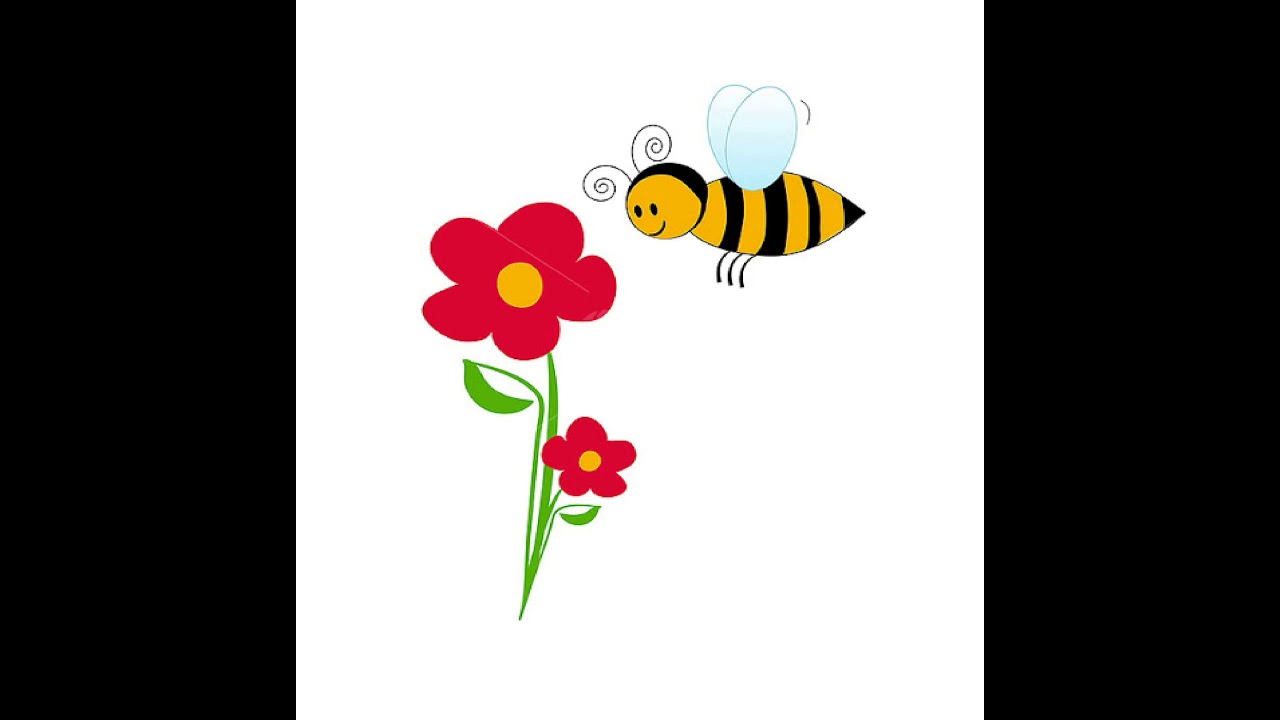 Причепіть свою бджілку на квітку. 